ГОСТ 11871-88(CT СЭВ 5957-87)ГОСУДАРСТВЕННЫЙ СТАНДАРТ СОЮЗА ССРГАЙКИ КРУГЛЫЕ ШЛИЦЕВЫЕКЛАССА ТОЧНОСТИ АТехнические условияSlotted round nuts, product grade A.Specifications ОКП 16 8000 Дата введения 1989-01-01ИНФОРМАЦИОННЫЕ ДАННЫЕ 1. РАЗРАБОТАН И ВНЕСЕН Министерством станкостроительной и инструментальной промышленности СССРИСПОЛНИТЕЛИ В.Г.Серегин, А.М.Свиридов, Н.И.Антонова, Н.Д.Конина2. УТВЕРЖДЕН И ВВЕДЕН В ДЕЙСТВИЕ Постановлением Государственного комитета СССР по стандартам от 20.05.88 N 13953. Срок проверки 1995 г., периодичность проверки 5 лет4. Стандарт полностью соответствует СТ СЭВ 5957-875. ВЗАМЕН ГОСТ 11871-806. ССЫЛОЧНЫЕ НОРМАТИВНО-ТЕХНИЧЕСКИЕ ДОКУМЕНТЫНастоящий стандарт распространяется на круглые шлицевые гайки с номинальным диаметром резьбы от 6 до 200 мм.1. ОСНОВНЫЕ ПАРАМЕТРЫ И РАЗМЕРЫ 1.1. Размеры гаек должны соответствовать указанным на чертеже и в табл.1.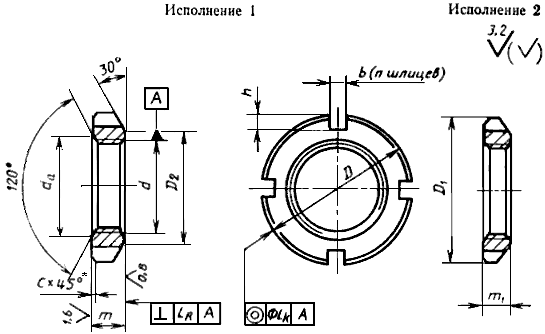 ________________* Допускается вместо фаски скругление радиусом  и отсутствие фаски для исполнения 2.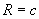 Таблица 1 мм Примечания:1. Допускается по соглашению между изготовителем и потребителем изготовлять гайки М45М125 с 4 шлицами.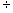 2. Гайки с размерами, указанными в скобках, применять не рекомендуется.Пример условного обозначения гайки исполнения 1, с диаметром резьбы =16 мм, с мелким шагом резьбы 1,5 мм, с полем допуска резьбы 6Н, из стали марки 35, с покрытием химическим окисным, пропитанным маслом: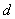 Гайка М16х1,5-6Н.05.05 ГОСТ 11871-88 То же, из латуни Л63, без покрытия:Гайка M16x1,5-6H.32 ГОСТ 11871-88 То же, исполнения 2, с цинковым покрытием толщиной 9 мкм, хроматированным:Гайка 2 М16х1,5-6Н.019 ГОСТ 11871-88 1.2. Резьба - по ГОСТ 24705-81*._______________* На территории Российской Федерации действует ГОСТ 24705-2004. - Примечание "КОДЕКС".     1.3. Теоретическая масса стальных гаек указана в справочном приложении 1.2. ТЕХНИЧЕСКИЕ ТРЕБОВАНИЯ 2.1. Поле допуска резьбы - 6Н по ГОСТ 16093-81*._______________* На территории Российской Федерации действует ГОСТ 16093-2004. - Примечание "КОДЕКС".     2.2. Поля допусков размеров и допуски расположения поверхностей должны соответствовать указанным в табл.2.Таблица 2 Допуски углов ± - по ГОСТ 8908-81.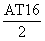 Допускается по соглашению между изготовителем и потребителем изготовлять гайки с допуском перпендикулярности опорной поверхности к оси резьбы  - по 11-й степени точности и шероховатостью поверхностей : 1,6; 3,2; 6,3 вместо : 0,8; 1,6; 3,2 - соответственно.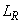 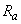 2.3. Марки материалов и их условные обозначения должны соответствовать указанным в табл.3.Таблица 3 ________________* На территории Российской Федерации действует ГОСТ 1050-88.     ** На территории Российской Федерации действует ГОСТ 15527-2004. - Примечание "КОДЕКС".2.4. Гайки должны изготовляться с покрытиями: цинковым хроматированным; кадмиевым хроматированным; окисным, пропитанным маслом; фосфатным, пропитанным маслом или без покрытия. Выбор покрытия для определенного материала - по ГОСТ 9.303-84. Технические требования к покрытиям - по ГОСТ 9.301-86.Условное обозначение покрытий - цифровое по ГОСТ 1759.0-87.2.5. Твердость поверхностей шлицев гаек - не менее 372HV или 38HRC. Глубина закаленного слоя - не менее 1 мм.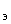 По согласованию между изготовителем и потребителем допускается изготовлять гайки без термообработки.2.6. Дефекты поверхности гаек - по ГОСТ 1759.3-83.3. ПРИЕМКА Правила приемки гаек - по ГОСТ 17769-83.4. МЕТОДЫ КОНТРОЛЯ 4.1. Контроль внешнего вида гаек должен проводиться визуально без применения увеличительных приборов в помещении с освещенностью не менее 300 лк. Допускается в спорных случаях применять лупу с 2,53-кратным увеличением.4.2. Контроль размеров и допусков расположения поверхностей - ГОСТ 1759.1-82.4.3. Твердость термически обработанных гаек следует определять по ГОСТ 2999-75 или по ГОСТ 9013-59. Арбитражным является измерение твердости по ГОСТ 2999-75.4.4. Шероховатость поверхности следует проверять путем сравнения с образцами шероховатости по ГОСТ 9378-75*.________________* На территории Российской Федерации действует ГОСТ 9378-93. - Примечание "КОДЕКС".     Допускается контролировать шероховатость поверхностей приборами.Шероховатость резьбы проверяется на боковых поверхностях профиля.4.5. Контроль дефектов - по ГОСТ 1759.3-83.4.6. Контроль покрытий - по ГОСТ 9.302-79*.________________* На территории Российской Федерации действует ГОСТ 9.302-88. - Примечание "КОДЕКС".     4.7. Допускаемые осевые нагрузки для гаек исполнения 1 из стали 35 с номинальным диаметром резьбы до 48 мм приведены в справочном приложении 2.5. УПАКОВКА И МАРКИРОВКА Упаковка гаек и маркировка тары - по ГОСТ 18160-72.ПРИЛОЖЕНИЕСправочное МАССА СТАЛЬНЫХ ГАЕК Примечание. Для определения массы гаек, изготовленных из латуни, значения массы, указанные в таблице, должны быть умножены на коэффициент 1,080.ПРИЛОЖЕНИЕ 2Справочное ДОПУСКАЕМЫЕ ОСЕВЫЕ НАГРУЗКИ ДЛЯ ШЛИЦЕВЫХ ГАЕК ИСПОЛНЕНИЯ 1 ИЗ СТАЛИ МАРКИ 35 Текст документа сверен по:официальное изданиеМ.: Издательство стандартов, 1988 Обозначение НТД, на который дана ссылкаНомер пункта ГОСТ 9.301-862.4 ГОСТ 9.302-794.6 ГОСТ 9.303-842.4 ГОСТ 380-712.3 ГОСТ 1050-742.3 ГОСТ 1759.0-872.4 ГОСТ 1759.1-824.2 ГОСТ 1759.3-832.6, 4.5 ГОСТ 2999-754.3 ГОСТ 4543-712.3 ГОСТ 5632-722.3 ГОСТ 8908-812.2 ГОСТ 9013-594.3 ГОСТ 9378-754.4 ГОСТ 15527-702.3 ГОСТ 16093-812.1 ГОСТ 17769-833 ГОСТ 18160-725 ГОСТ 24643-812.2 ГОСТ 24705-811.2 Номинальный диаметр резьбы  Шаг резьбы  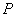 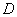 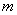 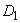 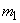 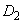 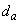 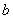 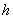 , не более 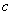 Число шлицев  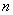 не менеене более 60,50 16 5 16 4 11,5 6 6,75 4 1,5 0,6 4 81,00 22 6 18 5 13,5 8 8,75 101,25 24 8 20 15,5 10 10,80 1226 22 6 17,5 12 13,00 6 141,50 28 24 18,5 14 15,10 2,0 1630 28 22,0 16 17,30 1832 30 24,0 18 19,40 1,0 2034 32 26,0 20 21,60 2238 10 36 7 29,0 22 23,80 2,5 2442 38 31,0 24 25,90 2745 42 35,0 27 29,20 3048 45 38,0 30 32,40 3352 48 8 40,0 33 35,60 8 3,0 3655 50 42,0 36 38,90 3960 56 48,0 39 42,10 4265 60 52,0 42 45,40 451,5 70 63 55,0 45 48,60 3,0 6 4875 12 67 58,0 48 51,80 (50)78 70 61,0 50 52,00 3,5 5280 52 54,00 10 562,0 85 75 65,0 56 58,00 4,0 1,6 (58)90 80 70,0 58 60,00 6060 62,00 (62)95 85 75,0 62 64,00 6464 66,00 68100 15 90 80,0 68 70,00 (70)70 72,00 72105 95 10 85,0 72 75,00 76110 76 80,00 80115 100 90,0 80 84,00 85120 108 98,0 85 89,00 90125 18 112 102,0 90 94,00 12 95130 118 108,0 95 99,00 1002 135 125 115,0 100 104,00 105140 130 120,0 105 109,00 110150 22 138 12 125,0 110 114,00 14 5,5 115155 145 132,0 115 120,00 120160 150 137,0 120 125,00 125165 155 142,0 125 130,00 130170 160 147,0 130 135,00 8 (135)175 26 165 152,0 135 140,00 140180 170 157,0 140 145,00 (145)190 175 162,0 145 150,00 2,5 150200 180 167,0 150 155,00 16 1603 210 190 177,0 160 162,00 170220 30 202 189,0 170 172,00 180230 215 14 202,0 180 185,00 190240 230 213,0 190 195,00 7,5 200250 240 223,0 200 205,00 Обозначение размера или допускаПоле допуска или допуск ; h12 h14 ; h14 Н14 Н14 По 9-й степени точности ГОСТ 24643-81 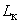 По 11-й степени точности ГОСТ 24643-81 Материал Материал Материал Твердость по Бринеллю НВ, не менее Условное обозначение марки (группы)вид марка обозначение стандартаУглеродистые сталиСт 3 сп,Ст 3 кп ГОСТ 380-71 90 02 20ГОСТ 1050-74* 110 04 35140 05 45170 06 Легированные стали35Х ГОСТ 4543-71 197 11 30ХГСА217 Коррозионно-стойкие стали12Х18Н9Т 12Х18Н10Т ГОСТ 5632-72 -21 14Х17Н223 ЛатуньЛ63 ГОСТ 15527-70** -32 Номинальный диаметр резьбы , ммТеоретическая масса 1000 шт. гаек, кг Теоретическая масса 1000 шт. гаек, кг Исполнение 1Исполнение 2 65,337 4,215 812,154 6,727 1019,812 8,025 1221,665 10,695 1422,951 11,359 1626,690 16,423 1829,094 18,147 2031,669 19,826 2250,674 30,001 2463,426 32,306 2769,409 39,148 3075,604 42,770 3381,455 50,319 3685,436 49,408 39107,806 68,888 42127,185 79,049 45151,126 80,806 48195,479 88,563 (50)216,636 101,291 52211,034 88,725 56229,868 99,809 (58)274,306 126,064 60257,161 114,609 (62)304,114 142,540 64285,786 130,295 68412,709 146,870 (70)387,599 133,442 72450,819 208,223 76450,313 169,487 80491,471 190,468 85545,955 241,047 90696,424 237,176 95740,824 264,448 100794,727 308,241 105830,778 323,058 1101195,489 439,750 1151264,874 496,593 1201315,300 517,529 1251365,726 538,464 1301389,556 544,893 (135)1734,891 565,829 1401795,497 586,764 (145)2062,732 607,699 1502319,784 620,345 1602495,855 691,299 1703328,462 793,840 1803546,021 1081,209 1903516,727 1259,375 2004106,613 1324,895 Номинальный диаметр резьбы , ммШаг резьбы , мм Испытательная нагрузка , не менее 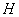 60,5 13200 81,0 23500 101,25 36700 1237200 141,5 42800 1650000 1857200 2065200 2290000 2496600 27105000 30123100 33135000 36155700 39158000 42161800 45180000 48240750 